2018 School Improvement AgendaCurriculum / Teaching PracticeImplement explicit teaching of reading and writing across all areas of the Australian curriculumCurriculum / Teaching PracticeImplement explicit teaching of reading and writing across all areas of the Australian curriculumLeading / School CapacityImplement the Coaching and Feedback processes across the school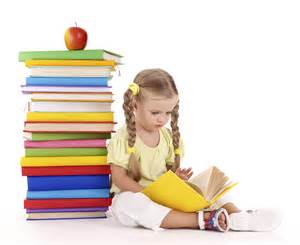 